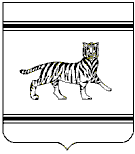 Муниципальное образование "Бабстовское сельское поселение"Ленинского муниципального районаЕврейской автономной областиАДМИНИСТРАЦИЯ СЕЛЬСКОГО ПОСЕЛЕНИЯПОСТАНОВЛЕНИЕ14.11.2017										       № 70с. БабстовоО внесении изменений в постановление администрации сельского поселения от 16.01.2013 № 01 «О порядке организации и осуществления муниципального жилищного контроля на территории муниципального образования»В целях приведения постановление администрации сельского поселения в соответствие с федеральным и областным законодательством, Уставом муниципального образования «Бабстовское сельское поселение» администрация сельского поселения ПОСТАНОВЛЯЕТ:1.  Внести в Порядок организации и осуществления муниципального жилищного контроля на территории муниципального образования утвержденный постановлением администрации сельского поселения от 16.01.2013 № 01 «О порядке организации и осуществления муниципального жилищного контроля на территории муниципального образования» следующие изменения:1.1.  Пункт 3.3.  раздела 3 «Права и обязанности должностных лиц органов муниципального жилищного контроля» дополнить абзацем следующего содержания:«знакомить руководителя, иное должностное лицо или уполномоченного представителя юридического лица, индивидуального предпринимателя, его уполномоченного представителя с документами и (или) информацией, полученными в рамках межведомственного информационного взаимодействия.»;1.2. Абзац тринадцатый пункт 3.3.  раздела 3 «Права и обязанности должностных лиц органов муниципального жилищного контроля» изложить в следующей редакции:«осуществлять запись о проведенной проверке в журнале учета проверок в случае его наличия у юридического лица, индивидуального предпринимателя;»;1.3. Пункт 4.1.  раздела 4 «Права и обязанности физических и юридических лиц, индивидуальных предпринимателей при проведении проверки» дополнить абзацами следующего содержания:«знакомиться с документами и (или) информацией, полученными органами государственного контроля (надзора), органами муниципального контроля в рамках межведомственного информационного взаимодействия от иных государственных органов, органов местного самоуправления либо подведомственных государственным органам или органам местного самоуправления организаций, в распоряжении которых находятся эти документы и (или) информация;представлять документы и (или) информацию, запрашиваемые в рамках межведомственного информационного взаимодействия, в орган государственного контроля (надзора), орган муниципального контроля по собственной инициативе;привлекать Уполномоченного при Президенте Российской Федерации по защите прав предпринимателей либо уполномоченного по защите прав предпринимателей в Еврейской автономной области к участию в проверке.».2. Опубликовать настоящее постановление в «Информационном бюллетене» Бабстовского сельского поселения.3. Настоящее постановление вступает в силу после дня его официального опубликования. Глава администрациисельского поселения                                                                В.В. Фарафонтов